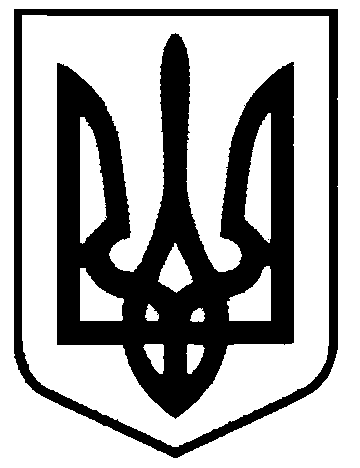 СВАТІВСЬКА МІСЬКА РАДАШОСТОГО СКЛИКАННЯТРИДЦЯТЬ ПЕРША СЕСІЯРІШЕННЯвід                                      2015 р.    	                                                                м. Сватове     «Про присвоєння  нової адреси  житловомубудинку по пл. Радянській  м.Сватове»    Рішенням виконавчого комітету Сватівської міської ради №79 від 27 січня 1998 року об’єктам нерухомого майна по пл. Радянській м.Сватове  було присвоєно нові адреси.   В т.ч. вищевказаним рішенням адміністративній будівлі Сватівської об’єднаної податкової інспекції ГУ Міндоходів у Луганській області замість №6 присвоєно №10 по                           пл. Радянській, житловому будинку №10 присвоєно №11 по пл. Радянській, а житловому будинку №11 присвоєно номер №12 по пл. Радянській м. Сватово.    Під час оформлення прав власності на нерухоме майно рішення виконкому  виконано Сватівською об’єднаною податковою інспекцією та частково власниками квартир колишнього житлового будинку №10 по пл. Радянській м. Сватове.   Усіма власниками квартир колишнього житлового будинку №11 по пл. Радянській                м.Сватове право власності на квартири оформлено та зареєстровано за старою адресою всупереч рішенню виконкому.   Ситуація, що склалася призводить до незручностей та суперечок між власниками нерухомого майна.    Враховуючи вищевикладене та розглянувши звернення співвласника колишнього житлового будинку №10, якому рішенням виконавчого комітету Сватівської міської ради №79 від 27 січня 1998 року присвоєно №11 по пл. Радянській м. Сватове з проханням присвоїти йому нову адресу, керуючись ст.25,26 Закону України «Про місцеве самоврядування в Україні», Сватівська міська радаВИРІШИЛА:1.  Рішенння виконавчого комітету Сватівської міської ради №79 від 27 січня 1998 року в частині зміни адрес житлових будинків №10 та №11 по пл. Радянській м.Сватово вважати таким, що втратило чинність.2.  Присвоїти колишньому житловому будинку №10, якому рішенням виконавчого комітету Сватівської міської ради №79 від 27 січня 1998 року присвоєно №11 по                  пл. Радянській м. Сватове та в якому розміщена квартира, що належить Ірха Віктору Семеновичу і Ірха Валентині Олексіївні відповідно до свідоцтва про право власності на житло від 29 грудня 1997 року новий номер №10-А по пл. Радянській м. Сватове.3. Оприлюднити дане рішення Сватівської міської ради  шляхом розміщення на офіційному веб-сайті Сватівської міської ради в мережі Інтернет та газеті «Голос громади».4. Направити дане рішення Сватівської міської ради  всім співвласникам житлового будинку №10-А по пл. Радянській м.Сватове та до відповідних установ для використання в роботі.4.    Контроль      за        виконанням       даного      рішення      покласти      на     постійнудепутатську  комісію міської ради з питань власності, транспорту, зв’язку, торгівельно-побутового обслуговування населення та зайнятості населення. Сватівський  міський голова				                    Є.В. Рибалко